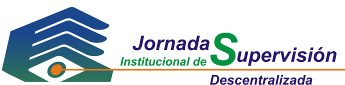 ANTIOQUIAMedellín 23 de octubre de 2013PARA ENTIDADES DE ECONOMÍA SOLIDARIA QUE PRESTAN SERVICIOS FINANCIEROSCooperativas especializadas de ahorro y crédito Cooperativas multiactivas con sección de ahorro y créditoPROGRAMALOS NUEVOS RETOS PARA LAS ENTIDADES CON ACTIVIDAD FINANCIERAMIERCOLES 23 DE OCTUBRE DE 2013 – JORNADA ACADÉMICALUGAR: TRYP MEDELLÍN HOTEL – CALLE 50 No. 70 – 1242:00 pm a 2:30 pm 		Inscripciones2:30 pm a 3:00 pm			Himnos de Colombia y  AntioquiaInstalación 				OLGA LUCÍA LONDOÑO HERRERA					Superintendente3:00 pm a 3:30 pm    	Cómo va la Superintendencia en el proceso de convergencia -  NIIF.BEATRIZ LÓPEZ ORTEGA Superintendente Delegada (E)  para la Supervisión de la Actividad Financiera del Cooperativismo.3:30 pm a 4:00 pm	Actualidad Normativa: protección de datos y prepago de obligaciones 	DUNIA SOAD DE LA VEGA JALILIE	Jefe de la Oficina Asesora Jurídica4:00 pm a 4:15 pm  		Coffee Break4:15 pm a 4:45 pm	Socialización nuevo Capturador  de la Información 	MIGUEL FELIZZOLA	Coordinador  Oficina Asesora Planeación y Sistemas4:45 pm a 5:30 pm	Gestión del SARC en el sector solidario                                           		LAURA GAMBOA	Gerente de Riesgos Banco Cooperativo Coopcentral 5:30 am a 6:00 pm  		Guía de Buen Gobierno                                         		LUIS JAIME JIMÉNEZ MORANTES                                           		Coordinador del Grupo Jurídico Delegatura – FinancieraJUEVES 24 DE OCTUBRE DE 2013 – JORNADAS DE INSPECCIÓN LUGAR: TRYP MEDELLÍN HOTEL – CALLE 50  No 70 – 124.2:00 am a 6:00 pm	ENCUENTROS DE SUPERVISIÓN  (Para entidades convocadas por la Delegatura para la Supervisión de la Actividad Financiera en el Cooperativismo).	Salón: CosmopolitaLas reuniones de supervisión se realizarán de conformidad con el horario establecido para cada organización convocada.Supervisores: 		Myriam Sosa y Luis Jaime JiménezJefe de área:   BEATRIZ LÓPEZ ORTEGA Superintendente Delegada (E)  para la Supervisión de la Actividad Financiera del Cooperativismo.